Madame, Monsieur,Vous allez participer à une session d’agrément pour les intervenants extérieurs en natation. La partie pratique aura lieu :mardi 31 mai de 16h00 à 17h00 au Centre nautique de Divonne 282 Avenue des Alpes · 01220 · Divonne-les-Bainsoumardi 31 mai de 17h00 à 18h00 au Centre nautique de Divonne 282 Avenue des Alpes · 01220 · Divonne-les-BainsLa partie théorique (tronc commun nécessaire pour toutes les activités) aura lieu :mardi 31 mai de 9h00 à 11h00 en visio à l’adresse : vu.fr/classenriviereNote : privilégiez le navigateur Chrome pour une compatibilité optimale.Merci de vous identifier impérativement à la session sous le format NOM Prénom (école de …)Rappel : Les personnes ayant déjà suivi une session théorique ne s’inscriront que pour une partie pratique.Depuis le 12/10/2017, l’honorabilité de chaque intervenant en EPS doit être vérifiée annuellement par interrogation du fichier judiciaire automatisé des auteurs d'infractions sexuelles ou violentes (FIJAISV). Vous voudrez donc bien compléter le document 2.3B « Fiche individuelle » s'il est joint à ce courrier et le retourner par courriel ou l’apporter pour la première session.                                                                                                                                                       DÉROULEMENT DE LA SESSION• Partie PRATIQUE : Mise en activité Pendant 2 mn, nager au moins  départ plongé ou sauté, en présentant deux types de déplacements (ventral et dorsal).Se déplacer sur 10m en surface puis aller chercher un objet à 1,80m de profondeur. Plusieurs essais possibles. Prévoir une tenue adaptée (bermudas et vêtements flottants interdits)                              …  /  …CONDITIONS D'OBTENTIONParticiper (ou avoir déjà participé) à la totalité de la session d'information théorique Avoir fourni la fiche individuelle 2.3B complétée.Réussir les tests de compétences lors de la partie pratique.Je vous remercie par avance de bien vouloir être ponctuel.Bien cordialementLe CP1D-EPSNicolas RivièreJ’ai renseigné et transmis le document 2.3C au directeur, à la directrice (si cela n’a déjà été effectué au cours de l’année scolaire lors d’un autre passage d’agréments)                                          			Oui                                                                            	Déjà transmis cette année ou une année précédente(Rayer la mention inutile)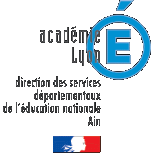 Affaire suivie par : Nicolas RivièreTéléphone : 04.50.40.76.60Courriel : cpce.0011371k@ac-lyon.fr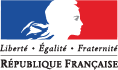 Inspection du Pays de Gex Nord26, rue Charles Harent01170 GEXNicolas RivièreCP1D - EPSGex, le 5/05/2022Activité Date et HeureLieuNomPrénomTronc Commun31/05/2022 9h - 11Hvisiovu.fr/classenriviereNatation31/05/22 16h-17hDivonneNatation31/05/22 17h-18hDivonne